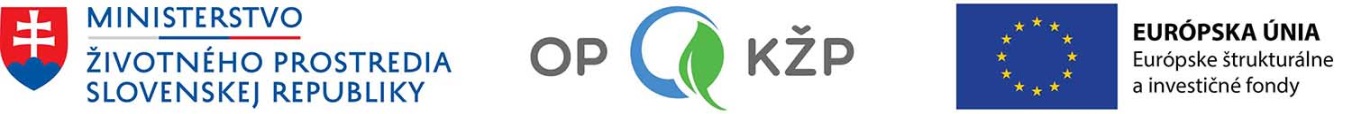 		Súhlas so zverejnením informáciíPodpísaná/ý ................................................................... , týmto potvrdzujem, že som bol/a Ministerstvom životného prostredia Slovenskej republiky ako riadiacim orgánom pre Operačný program Kvalita životného prostredia (ďalej len „MŽP SR“) oboznámená/ý so skutočnosťou, že moje osobné údaje uvedené v žiadosti o zaradenie na pozíciu odborného hodnotiteľa žiadostí o poskytnutie nenávratného finančného príspevku, v životopise, a v ďalších dokumentoch priložených k tejto žiadosti, v rozsahu titul, meno, priezvisko, budú v súlade a postupom podľa § 48 zákona č. 292/2014 Z.z o príspevku poskytovanom z európskych štrukturálnych a investičných fondov a o zmene a doplnení niektorých zákonov v znení neskorších predpisov (ďalej len „zákon o príspevku z EŠIF“), zverejnené na webovom sídle MŽP SR.Zároveň týmto udeľujem MŽP SR súhlas, aby postupom podľa § 48 zákona o príspevku z EŠIF, popri údajoch o mojom titule, mene a priezvisku, zverejnilo aj údaje o mojich pracovných skúsenostiach v rámci príslušnej hodnotiacej oblasti, a to za účelom zaradenia mojej osoby na pozíciu odborného hodnotiteľa žiadostí o poskytnutie nenávratného finančného príspevku pre príslušnú hodnotiacu oblasť. Tento súhlas je udelený na obdobie 3 rokov, po skončení jeho platnosti budú osobné údaje zlikvidované v súlade so zákonom o príspevku z EŠIF a zákonom č. 395/2002 Z.z. o archívoch a registratúrach a o doplnení niektorých zákonov v znení neskorších predpisov. Tento súhlas je možné kedykoľvek odvolať. Odvolanie súhlasu nemá vplyv na zákonnosť spracúvania osobných údajov založeného na súhlase udelenom pred jeho odvolaním. Ako dotknutá osoba vyhlasujem, že som bol/a informovaný/á o svojich právach v zmysle čl. 15 až 22 nariadenia Európskeho parlamentu a Rady EÚ č. 2016/679 o ochrane fyzických osôb pri spracúvaní osobných údajov a o voľnom pohybe takýchto údajov a § 21 až 28 zákona č. 18/2018 Z.z. o ochrane osobných údajov a o zmene a doplnení niektorých zákonov, a že mi boli poskytnuté všetky informácie podľa čl. 13 nariadenia č. 2016/679 o ochrane fyzických osôb pri spracúvaní osobných údajov a o voľnom pohybe takýchto údajov a § 19 zákona č. 18/2018 Z.z. o ochrane osobných údajov a o zmene a doplnení niektorých zákonov.. V .............................., dňa: ..................................							......................................................................									    podpis